Student Name: 	_______________________________________________________________	Date: ________________________Site Supervisor Name: ___________________________________________________________	Evaluation:        Midterm        FinalCourse Instructor Name: _______________________________________________________________________________________The Skill Evaluation Forms (SEF) has four primary purposes:1) To evaluate if students have met the expectations (set by the CES program faculty) for specific courses2) To developmentally evaluate and track students across time throughout their program. In other words, expectations in a course taken early in the program will be developmentally different compared to the expectations in a course taken later in the program (i.e., different expectations in Counseling Skills and Techniques, practicum, and internship). 3) To provide valuable feedback to the CES program to help continually evaluate and modify courses and program practices. 4) To assist in the evaluation of Key Performance Indicators / learning outcomes.“Expectations” on this SEF reflect what is expected at the end of this course. All scores on this SEF are considered in the student’s final grade.Area 1 – 6 Instructions: Write or type your score in the “score” column using the following scale: 0 = Does Not Meet Expectations; 1 = Does Not Consistently Meet Expectations; 2 = Meets Expectations; 3 = Exceeds Expectations. If any items are scored as “0” or “1”, the instructor should discuss specific concerns with the student and ways the student can improve. Area 7 Instructions: Write or type your score in the “score” column using the following scale: 0 = Does Not Meet Expectations; 1 = Corrected After One or Two Corrections; 2 = Always. If any items are scored as “0” or “1”, the instructor should discuss specific concerns with the student and ways the student can improve. Performance throughout the term is considered in the final evaluation.Area 8 Instructions: Please check the following that applies to the student. If not all ethical standards that were observed were upheld and / or followed, the instructor should discuss specific concerns with the student and consultation with the practicum and internship coordinator is warranted. Performance throughout the term is considered in the final evaluation. _____	All ethical standards that were observed were upheld and followed. A score of “2” is earned. _____	Not all ethical standards that were observed were upheld and followed. A score of “0” is earned. Please include a written statement of the concerns below.	_____________________________________________________________________________________________________	_____________________________________________________________________________________________________	_____________________________________________________________________________________________________Area 9 Instructions: Key Performance Indicators (KPIs) are considered to be critical student outcomes that are collected by the program throughout a student’s graduate education. Please write or type your score in the “score” column using the following scale: 0 = Does Not Meet Expectations; 1 = Meets Expectations; 2 = Exceeds Expectations. If any items are scored as “0” or “1”, the instructor should discuss specific concerns with the student and ways the student can improve. Area 10 Instructions: This area is only completed at the end of the term. Please check one of the following:_____	Based on the above expectations, this student has met the requirements for this class._____	Based on the above expectations, this student has NOT met the requirements for this class.Student Signature: _______________________________________________________________	Date: ________________________  Course Instructor Signature: _______________________________________________________	Date: ________________________  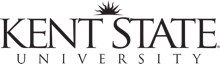 Skill Evaluation Form (For Instructor Only)CES 68392: School Counseling PracticumAREA 1: Essential / Fundamental Counseling ExpectationsAREA 1: Essential / Fundamental Counseling ExpectationsAREA 1: Essential / Fundamental Counseling ExpectationsAREA 1: Essential / Fundamental Counseling Expectations#Construct / ConceptExpectationScore 0-31EmpathyConveys empathy that allows clients to deepen self-exploration.2Unconditional Positive RegardSuspends judgmental thinking and holds clients in positive regard. 3CongruenceDemonstrates congruence of self, thoughts, and actions.4Attending SkillsAttending skills are accurate and thorough.5QuestioningAppropriate balance between open and closed-ended questions used as needed. 6Observation SkillsAppropriately observes client’s non-verbals in session and addresses non-verbals in session7Focusing / ConfrontationFocuses client to stay on topic and confront client appropriately to stay on track.8ImmediacyConveys techniques in the moment and keep client in the here and now.9EncouragingUses a wide range of verbal and non-verbal encouragers. 10ParaphrasingThoroughly paraphrases to enhance the counseling process. 11SummarizingSummarizes accurately and thoroughly. 12Reflection of FeelingAccurately and thoroughly reflects feelings that is additive to the counseling process.13Reflection of MeaningAccurately and thoroughly reflects meaning that is additive to the counseling process.14Initiate CounselingInitiates the counseling relationship (i.e., ethics, informed consent, etc.) thoroughly. 15Use of Multicultural CompetenciesUses multicultural competencies so that it is additive to the counseling process. 16Integration of multiple microskillsIntegrates multiple microskills fluidly.17Ability to Structure SessionStructures the entire session intentionally and does not go over or under allotted time.18Respect for Client AutonomyAs appropriate, avoids advice or solutions, and questions which suggest a plan of action.19Appropriate talk timeTalk-time and length of responses are appropriate (e.g., concise).20Ability to Self-EvaluateAccurately identifies counseling skills used and reflect on their efficacy.AREA 2: Expectations of Theory and Case ConceptualizationAREA 2: Expectations of Theory and Case ConceptualizationAREA 2: Expectations of Theory and Case ConceptualizationAREA 2: Expectations of Theory and Case Conceptualization#Construct / ConceptExpectationScore 0-31Personal Theoretical Counseling OrientationIdentifies a personal theoretical counseling orientation.2Application of a Counseling TheoryIdentifies and applies components of a personal theoretical counseling orientation. 3Case ConceptualizationThoroughly conceptualizes clients from multiple perspectives (i.e., holistic, societal, theoretical, etc.)4Measurable OutcomesDevelops measurable outcomes for clients6Integration of InterventionsIntentionally applies and integrates theoretically sound techniques and interventions into treatment.7Integration of Lethality Assessment InformationConsistently conceptualizes s treatment with the information obtained from a lethality assessment and integrates information into treatment8Justification of approach and techniquesArticulates why specific approaches and techniques are being used. 9Multifaceted theoretical understandingConceptualizes clients from career, group, multicultural, developmental, and crisis theoretical frameworks.AREA 3: Comprehensive School Counseling Program PlanSchool counselors collaboratively envision a plan for a comprehensive school counseling program that is developmental, preventative, responsive and in alignment with the school’s goals and mission. (Constructs and Expectations reflect the “Developing” components of the Ohio School Counselor Evaluation System developed by the Ohio Department of Education)AREA 3: Comprehensive School Counseling Program PlanSchool counselors collaboratively envision a plan for a comprehensive school counseling program that is developmental, preventative, responsive and in alignment with the school’s goals and mission. (Constructs and Expectations reflect the “Developing” components of the Ohio School Counselor Evaluation System developed by the Ohio Department of Education)AREA 3: Comprehensive School Counseling Program PlanSchool counselors collaboratively envision a plan for a comprehensive school counseling program that is developmental, preventative, responsive and in alignment with the school’s goals and mission. (Constructs and Expectations reflect the “Developing” components of the Ohio School Counselor Evaluation System developed by the Ohio Department of Education)#ExpectationScore 0-31Articulates all components of a comprehensive school counseling program. AREA 4: Direct Services for Academic, Career and Social / Emotional DevelopmentSchool counselors develop a curriculum, offer individual student planning and deliver responsive services to assist students in developing and applying knowledge, skills and mindsets for academic, career and social / emotional development. (Constructs and Expectations reflect the “Developing” components of the Ohio School Counselor Evaluation System developed by the Ohio Department of Education) AREA 4: Direct Services for Academic, Career and Social / Emotional DevelopmentSchool counselors develop a curriculum, offer individual student planning and deliver responsive services to assist students in developing and applying knowledge, skills and mindsets for academic, career and social / emotional development. (Constructs and Expectations reflect the “Developing” components of the Ohio School Counselor Evaluation System developed by the Ohio Department of Education) AREA 4: Direct Services for Academic, Career and Social / Emotional DevelopmentSchool counselors develop a curriculum, offer individual student planning and deliver responsive services to assist students in developing and applying knowledge, skills and mindsets for academic, career and social / emotional development. (Constructs and Expectations reflect the “Developing” components of the Ohio School Counselor Evaluation System developed by the Ohio Department of Education) #ExpectationScore 0-31Uses knowledge of the academic program to plan and deliver counseling (individual and small group) that support students’ academic progress and goals.2Appropriately provides developmentally appropriate counseling (individual and small group) that build students’ awareness of Ohio-specific college, career and education options and resources3Delivers counseling (individual and small group) that promote student well-being.AREA 5: Evaluation and DataSchool counselors collaboratively engage in a cycle of continuous improvement using data to identify needs, plan and implement programs, evaluate impact and adjust accordingly. (Constructs and Expectations reflect the “Developing” components of the Ohio School Counselor Evaluation System developed by the Ohio Department of Education)AREA 5: Evaluation and DataSchool counselors collaboratively engage in a cycle of continuous improvement using data to identify needs, plan and implement programs, evaluate impact and adjust accordingly. (Constructs and Expectations reflect the “Developing” components of the Ohio School Counselor Evaluation System developed by the Ohio Department of Education)AREA 5: Evaluation and DataSchool counselors collaboratively engage in a cycle of continuous improvement using data to identify needs, plan and implement programs, evaluate impact and adjust accordingly. (Constructs and Expectations reflect the “Developing” components of the Ohio School Counselor Evaluation System developed by the Ohio Department of Education)#ExpectationScore 0-31Appropriately monitors individual and group student performance and progress data to identify gaps and develops some appropriate interventions to enhance or improve student success.AREA 6: Professional Responsibility, Knowledge and GrowthSchool counselors adhere to the ethical standards of the profession, engage in ongoing professional learning and refine their work through reflective analysis. (Constructs and Expectations reflect the “Skilled” components of the Ohio School Counselor Evaluation System developed by the Ohio Department of Education)AREA 6: Professional Responsibility, Knowledge and GrowthSchool counselors adhere to the ethical standards of the profession, engage in ongoing professional learning and refine their work through reflective analysis. (Constructs and Expectations reflect the “Skilled” components of the Ohio School Counselor Evaluation System developed by the Ohio Department of Education)AREA 6: Professional Responsibility, Knowledge and GrowthSchool counselors adhere to the ethical standards of the profession, engage in ongoing professional learning and refine their work through reflective analysis. (Constructs and Expectations reflect the “Skilled” components of the Ohio School Counselor Evaluation System developed by the Ohio Department of Education)#ExpectationScore 0-31Adheres to American School Counselor Association and other relevant ethical standards for school counselors and all relevant federal, state and local codes and policies. 2Engages in thoughtful self-reflection of practice, reviews data to set goals for improvement and participates in professional learning to meet goals, enhance skills and stay current on professional issues.3Appropriately participate in both professional meetings and organizations at the local, state, or national levels. AREA 7: Supervision and Class Expectations (to be completed by the university instructor)AREA 7: Supervision and Class Expectations (to be completed by the university instructor)AREA 7: Supervision and Class Expectations (to be completed by the university instructor)#ExpectationScore 0-21Is on time for group supervision / class2Is prepared for group supervision /class3Is respectful and professional to peers and instructor4Is active and thoughtful in group supervision / class5Can provide feedback appropriately to peers6Is prepared to discuss all client cases7Implements supervisor directives8Satisfactorily completes course assignment: Reflection Papers9Completes records/logs in a timely fashion 10Does not accumulate a back-log of records (i.e., more than 3 records)11Implements supervisory directives in records12Satisfactorily completes course assignment: 1st Case Presentation13Satisfactorily completes course assignment: 2nd Case PresentationAREA 9: Key Performance IndicatorsAREA 9: Key Performance IndicatorsAREA 9: Key Performance Indicators#KPIScore 0-2KPI 1Student was able to practice in a legal and ethical professional manner.KPI 2Student was able to understand theories and models of multicultural counseling and practice with multicultural competence.KPI 4Student was able to understand and apply case conceptualization and treatment planning skills.KPI 5Student was able to understand and apply theories and models of counseling.KPI 6Student was able to understand and apply counseling skills and techniques.KPI 7Student was able to understand and apply group process and how therapeutic factors contribute to group effectiveness.KPI 8Student was able to understand multiple factors that affect human development and behavior.KPI 10Student was able to work with crisis, trauma, suicide and at-risk clients/students.